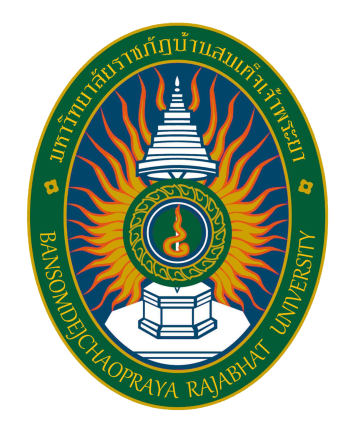 บัณฑิตนิพนธ์การฝึกประสบการณ์วิชาชีพณ บริษัท ...................................... จำกัดชื่อ-สกุล (ไม่ต้องมีคำนำหน้า) รหัสนักศึกษา ..................................อาจารย์ที่ปรึกษา ..................................บัณฑิตนิพนธ์นี้เป็นส่วนหนึ่งของการฝึกประสบการณ์วิชาชีพ หลักสูตรศิลปกรรมศาสตรบัณฑิตสาขาวิชาออกแบบกราฟิกและอินโฟร์ คณะมนุษยศาสตร์และสังคมศาสตร์มหาวิทยาลัยราชภัฎบ้านสมเด็จเจ้าพระยา ปีการศึกษา ............ลิขสิทธิ์ของมหาวิทยาลัยราชภัฏบ้านสมเด็จเจ้าพระยาบัณฑิตนิพนธ์การฝึกประสบการณ์วิชาชีพณ บริษัท ...................................... จำกัดชื่อ-สกุล (ไม่ต้องมีคำนำหน้า) รหัสนักศึกษา ..................................อาจารย์ที่ปรึกษา ..................................บัณฑิตนิพนธ์นี้เป็นส่วนหนึ่งของการฝึกประสบการณ์วิชาชีพ หลักสูตรศิลปกรรมศาสตรบัณฑิตสาขาวิชาออกแบบกราฟิกและอินโฟร์ คณะมนุษยศาสตร์และสังคมศาสตร์มหาวิทยาลัยราชภัฎบ้านสมเด็จเจ้าพระยา ปีการศึกษา ............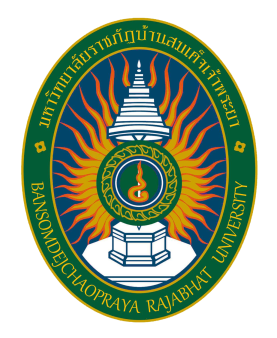 ใบรับรองบัณฑิตนิพนธ์สถานที่ฝึกประสบการณ์วิชาชีพ	        บริษัท  ..............................  จำกัดชื่อผู้ฝึกประสบการณ์วิชาชีพ              นางสาว/นาย..............................ได้รับพิจารณาเห็นชอบโดยอาจารย์ที่ปรึกษา...............................................		วันที่............เดือน...............พ.ศ.........   (............................................................)ประธานสาขาวิชา..............................................			วันที่............เดือน...............พ.ศ..........         (..........................................................)คณบดีคณะ........................................................		วันที่............เดือน...............พ.ศ..........  (ผู้ช่วยศาสตราจารย์ ดร.ทชชยา  วนนะบวรเดชน์)บัณฑิตนิพนธ์ฉบับนี้เป็นส่วนหนึ่งของการฝึกประสบการณ์วิชาชีพ หลักสูตรศิลปกรรมศาสตรบัณฑิต สาขาออกแบบกราฟิกและอินโฟร์ คณะมนุษยศาสตร์และสังคมศาสตร์มหาวิทยาลัยราชภัฏบ้านสมเด็จเจ้าพระยาคำนำบัณฑิตนิพนธ์ฉบับนี้จัดทำขึ้นตามข้อกำหนดของรายวิชาการฝึกประสบการณ์วิชาชีพออกแบบ กราฟิกและอินโฟร์ หลักสูตรศิลปกรรมศาสตรบัณฑิต สาขาวิชาออกแบบกราฟิกและอินโฟร์ คณะมนุษยศาสตร์และสังคมศาสตร์ มหาวิทยาลัยราชภัฏบ้านสมเด็จเจ้าพระยา เพื่อสรุปผลจากการฝึกประสบการณ์ วิชาชีพในสถานประกอบการ ซึ่งนักศึกษาสามารถนำความรู้ที่ได้จากการฝึกประสบการณ์วิชาชีพ ไปพัฒนาและเพิ่มศักยภาพด้านความสามารถให้แก่ตนเอง และใช้ในการประกอบอาชีพต่อไปเนื้อหาของบัณฑิตนิพนธ์ฉบับนี้ประกอบด้วย การสรุปผลจากการศึกษาตามหลักสูตรที่ทาง มหาวิทยาลัยกำหนด ประวัติความเป็นมาของสถานประกอบการ วิธีดำเนินงาน ผลการฝึก ประสบการณ์ วิชาชีพ สรุปผล อภิปรายผลและข้อเสนอแนะวิชาการฝึกประสบการณ์วิชาชีพขอขอบพระคุณ ................................. ที่ให้คำปรึกษาและให้ความช่วยเหลือ ในการจัดทำบัณฑิตนิพนธ์ รวมไปถึงผู้ที่เกี่ยวข้องทั้งในสถานศึกษา จนถึงบุคลากรในบริษัท ........................ จำกัด ทุกท่าน ที่ให้ความกรุณาแนะนำและถ่ายทอดความรู้ในการทำงาน ท้ายนี้ขอขอบคุณ เอกสารต้นแบบทุกฉบับ ตัวอย่างบัณฑิตนิพนธ์ ที่เป็นแนวทางในการจัดทำบัณฑิตนิพนธ์ในครั้งนี้ และหวังว่าบัณฑิตนิพนธ์ฉบับนี้จะเป็นประโยชน์แก่นักศึกษารุ่นต่อไป..............................................  เมษายน 2565สารบัญหน้าคำนำ.........................................................................................................................................	กสารบัญ...................................................................................................................................... 	ขสารบัญภาพ............................................................................................................................... 	ง           สารบัญตาราง............................................................................................................................ 	ฉบทที่ 1 บทนำ ความสำคัญ และความเป็นมา......................................................................... 	1บทนำ........................................................................................................................... 	1วัตถุประสงค์การฝึกประสบการณ์วิชาชีพ.....................................................................	9ขอบเขตของการฝึกประสบการณ์วิชาชีพ...................................................................... 	9ประโยชน์ที่ได้รับจากการฝึกประสบการณ์วิชาชีพ........................................................ 	10 บทที่ 2 องค์ความรู้ที่เกี่ยวกับการฝึกประสบการณ์วิชาชีพ..................................................... 	11ข้อมูลองค์กร……………………………………………………………………………….…………………...  	11 	ข้อมูลทั่วไป..........................................................................................................  	19	ประวัติขององค์กร...............................................................................................  	19 	โครงสร้างองค์กร.................................................................................................  	19 	หน้าที่การฝึกประสบการณ์วิชาชีพ.......................................................................  	19 	ผลงานของบริษัท.................................................................................................  	19 องค์ความรู้ที่เกี่ยวข้อง..................................................................................................  	28 	องค์ความรู้ที่เกี่ยวข้องกับ.....................................................................................  	28	ผลงานนักศึกษาที่เกี่ยวข้องกับ..............................................................................  	40 สารบัญ (ต่อ)หน้าบทที่ 3 กระบวนการและวิธีการเก็บข้อมูล.............................................................................. 	33 	แหล่งข้อมูล…………………………………............................................................................	33	เครื่องมือเก็บข้อมูล………………………………………………....………………….…………………… 	38 บทที่ 4 ผลการฝึกประสบการณ์วิชาชีพ...................................................................................   	57	ผลการฝึกประสบการณ์ฝึกวิชาชีพ………………………………..........……………………………..   	57ผลการศึกษาการจัดการธุรกิจการออกแบบ..............…………………………..…………………   	59บทที่ 5 การอภิปรายผลและข้อเสนอแนะ................................................................................   	60	การอภิปรายผล………………………………..........…….............................………………………..   	67ข้อเสนอแนะต่อองค์กร..............…………………………..…................................………………   	69ความรู้ทักษะจากการศึกษาตามหลักสูตร……………..…................................………………   	77บรรณานุกรม.............................................................................................................................. 	80ภาคผนวก...................................................................................................................................  	64	ภาคผนวก ก องค์ความรู้ที่เกี่ยวข้องกับการฝึกประสบการณ์วิชาชีพ.............................  	65ภาคผนวก ข ผลงานที่เกี่ยวข้องกับการฝึกประสบการณ์วิชาชีพ………………………….…..  	70	ภาคผนวก ค บรรยากาศการทำงานในสถานประกอบการ............................................ 	72	ภาคผนวก ง เครื่องมือเก็บข้อมูล...................................................................................  	75ประวัติผู้จัดทำบัณฑิตนิพนธ์...................................................................................................... 	77สารบัญภาพภาพที่		   หน้า 1.1     โลโก้ บริษัท เอคซเพิท พริ้นติ้ง จำกัด............................................................................        81.2     ลักษณะงานของ บริษัท เอคซเพิท พริ้นติ้ง จำกัด..........................................................        9 2.1     การวิเคราะห์ระแบบการทำงานขององค์กร....................................................................      29 3.1     ภาพแสดงหน้าต่างการสร้างขนาดของงานตั้งค่าสีและความคมชัดของภาพตามที่ลูกค้า         กำหนด………………………………………………………………………………………………………….…       34 3.2     ภาพแสดงการออกแบบแบคกราวน์ของงาน.................................................................       34 3.3     ภาพแสดงการจัดองค์ประกอบของงาน..........................................................................      35 3.4     ภาพงานที่เสร็จสมบูรณ์ก่อนส่งตัวอย่างงานให้ลูกค้า……………………………………………….      35 3.5     ภาพงานก่อนส่งห้องพิมพ์……………………………………………………………………………………      36 3.6     ภาพงานป้ายแบนเนอร์ที่เสร็จสมบูรณ์……………………………………………………………..……      36 3.7     ภาพงานป้ายแบนเนอร์ที่เสร็จสมบูรณ์………………………………………………………………....      37 3.8     ภาพงานธงญี่ปุ่นที่เสร็จสมบูรณ์......................................................................................      37 3.9     ภาพแสดงหน้าต่างการสร้างขนาดของงาน ตั้งค่าสีและความคมชัดของภาพตามที่ลูกค้า          กำหนด……………………………………………………………………………………………………………..      39 3.10    ภาพแสดงหน้าต่างการเริ่มออกแบบงาน.......................................................................      39 3.11    ภาพแสดงการจัดองค์ประกอบของงาน Sticker See Through...................................      403.12    ภาพงานที่เสร็จสมบูรณ์ก่อนส่งตัวอย่างงานให้ลูกค้า.....................................................      403.13    ภาพงานก่อนส่งห้องพิมพ์ โดยเช็คขนาดของงานในโปรแกรมโฟโต้ชอป........................      413.14    ภาพงานสติ๊กเกอร์ซีทรูที่เสร็จสมบูรณ์...........................................................................      413.15    ภาพแสดงหน้าต่างการสร้างขนาดของงานตั้งค่าสีและความคมชัดของภาพตาที่กำหนด     433.16    ภาพแสดงการออกแบบแบคกราวน์ของ Power Bank……………………………………………     443.17    ภาพแสดงการจัดองค์ประกอบของงาน...........................................................................     44  สารบัญภาพ (ต่อ)ภาพที่		   หน้า 3.18    ภาพงานที่เสร็จสมบูรณ์ก่อนส่งตัวอย่างงานให้คุณกิตติชัย.............................................      45  3.19    ภาพงานก่อนส่งห้องพิมพ์ โดยตรวจเช็คตัวอักษรและขนาดของงานให้ตรงตามใบงาน..   	  453.20    ภาพงาน Power Bank ที่เสร็จสมบูรณ์.........................................................................      46  ก - 1    การออกแบบป้ายแบนเนอร์และธงญี่ปุ่น สำหรับร้าน กาแฟคุณเอ๋………………………….      66ก - 2    การออกแบบสติ๊กเกอร์ซีทรูสำหรับร้าน เพอร์เฟค อินเตอร์คลีน..................................      67ก - 3    การออกแบบสกรีนบน Power Bankสำหรับบริษัท เอคซเพิท พริ้นติ้ง จำกัด…………..      68ก - 4    การออกแบบป้ายแบนเนอร์สำหรับร้านอาหารเจ…………………………………………………..     69ก - 5    การออกแบบโบรชัวร์สำหรับบริษัท เอคซเพิท พริ้นติ้ง จำกัด…………………………….......     69สารบัญตารางตารางที่							         หน้า  2.1     ข้อมูลทั่วไปของบุคลากรภายในบริษัท เอคซเพิท พริ้นติ้ง จำกัด..................................       21 2.2     สรุปผลการประเมินความพึงพอใจในด้านลักษณะงาน…………………………………………..       23 2.3     สรุปผลการประเมินความพึงพอใจในด้านสิ่งอำนวยความสะดวก…………………………….       24  2.4     สรุปผลการประเมินความพึงพอใจในด้านการส่งเสริมและพัฒนาให้มีความก้าวหน้าใน          สายงาน……………………………………………………………………………………………….……………      25 2.5      สรุปผลการประเมินความพึงพอใจในด้านความสัมพันธ์ระหว่างบุคคล……………………..      26 2.6     สรุปผลการประเมินความพึงพอใจในด้านสวัสดิการต่างๆและสิ่งตอบแทน……………......     27 